Your recent request for information is replicated below, together with our response.1) Please confirm the amount of money spent policing This Is Rigged protests between 1 January 2023 - July 31 2023. This includes opportunity cost lost and overtime cost. Please clearly highlight the costs in each month. 2) The number of police officers used to police This Is Rigged protests between 1 January 2023 - July 31 2023 3) The number of This Is Rigged protestors arrested between 1 January 2023 - July 31 2023. 4) The number of This Is Rigged protestors charged between 1 January 2023 - July 31 2023. In response to your request, I regret to inform you that I am unable to provide you with the information you have requested, as it would prove too costly to do so within the context of the fee regulations.As you may be aware the current cost threshold is £600 and I estimate that it would cost well in excess of this amount to process your request.As such, and in terms of Section 16(4) of the Freedom of Information (Scotland) Act 2002 where Section 12(1) of the Act (Excessive Cost of Compliance) has been applied, this represents a refusal notice for the information sought.By way of explanation, Police Scotland do not record the requested information broken down to specifically “This Is Rigged” protests or protesters.  Our systems do not have a specific marker to allow information specific to “This Is Rigged” to be retrieved in an automatic manner and so a manual review of all incidents and crimes recorded by Police Scotland over the 7 month period requested would be required. To give some scale to the task required, Police Scotland recorded over 420,000 incidents and 62,000 crimes from just April 2023 to June 2023.  To manually check each one to see if it related to “This Is Rigged” would take a large amount of time to complete. Police Scotland have assessed that the £600 cost limit within the Act equates to 40 hours of work and so this part of your request would breach the cost threshold.To be of some assistance however, Police Scotland have recorded some statistics from July 2023 up to 1st of August 2023.  These related to protest activity in relation to a pre-organised Climate Camp held in the grounds of Kinneil Estate, Bo’ness and associated protests at the Ineos Petrochemical site in Grangemouth and the surrounding areas.  It also includes a protest at the Scottish Parliament and at the National Portrait Gallery in Edinburgh.  Police Scotland do not hold the total cost as part of these statistics, but we do hold an estimated cost relating to overtime which is £530,140 and non-pay costs of £15,352.  It should be emphasised that this figure does not include any core policing hours, only overtime and that these costs are estimates.  I would also stress that these figures do not relate solely to “This Is Rigged” protests as a number of affiliated groups were present.In relation to the number of officers, whilst this information is held with the statistics mentioned, if your request had not overall had a S12(1) exemption applied, S35(1)(a)&(b) Law Enforcement and S39(1) Health and Safety exemptions would have applied.In relation to arrests and the statistics mentioned, during this period 66 arrests were made.  I would however stress that these arrests did not relate solely to “This Is Rigged” protestors as a number of affiliated groups were present.The statistics recorded does not include the number of persons charged.If you require any further assistance please contact us quoting the reference above.You can request a review of this response within the next 40 working days by email or by letter (Information Management - FOI, Police Scotland, Clyde Gateway, 2 French Street, Dalmarnock, G40 4EH).  Requests must include the reason for your dissatisfaction.If you remain dissatisfied following our review response, you can appeal to the Office of the Scottish Information Commissioner (OSIC) within 6 months - online, by email or by letter (OSIC, Kinburn Castle, Doubledykes Road, St Andrews, KY16 9DS).Following an OSIC appeal, you can appeal to the Court of Session on a point of law only. This response will be added to our Disclosure Log in seven days' time.Every effort has been taken to ensure our response is as accessible as possible. If you require this response to be provided in an alternative format, please let us know.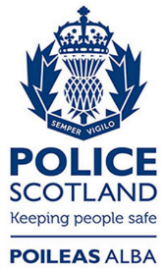 Freedom of Information ResponseOur reference:  FOI 23-1955Responded to:  27th September 2023